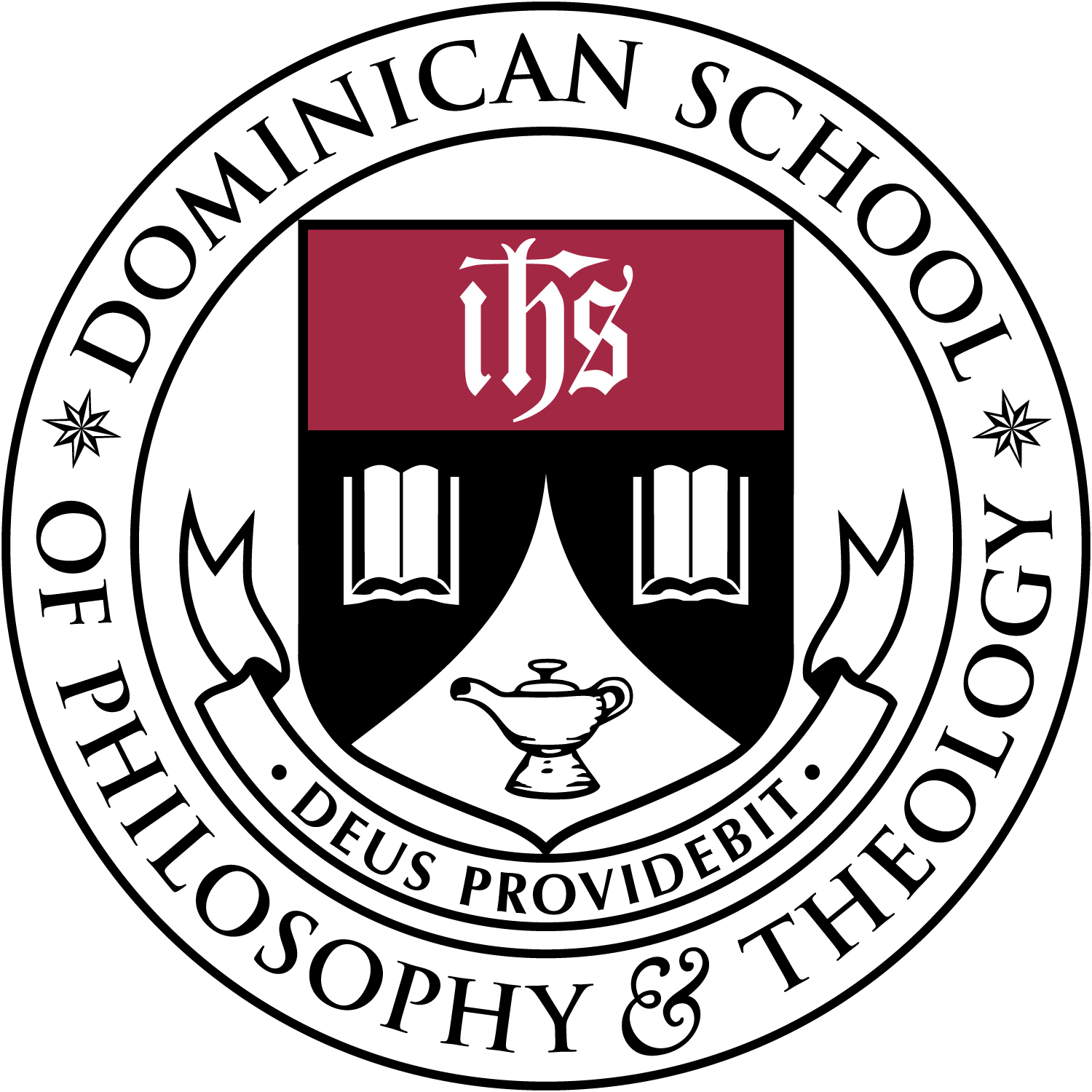 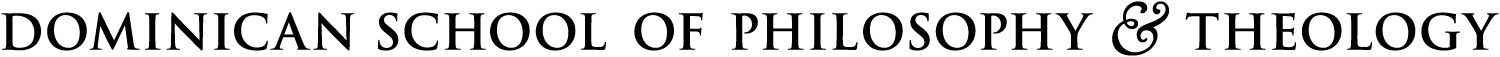 Director of Student Services and Financial Aid  		Job Description: 						    	                 SKILLS REQUIRED:Excellent written and oral communication skillsStrong organizational skills, priority managementA self-starter who anticipates the needs of others before a problem may ariseFamiliarity with the Dominican intellectual tradition; some academic experience in philosophy/theology desirableDiscretion and confidentiality in relationships; use of independent judgment and tactAbility to interpret and implement policies, procedures, technical processes, and computer applications related to the Student Services officeComputer literacy, especially in word-processing, e-mail, and data input. Experience in current Windows, Office, Excel, and Outlook required. Experience in PowerPoint, Access, Moodle, and Populi is an assetAbility to work some nights and weekend on occasion, travel as necessary for workAbility to establish and maintain effective working relationship with staff, faculty, students, and vendorsPrincipal Duties and ResponsibilitiesStaff Liaison to Students Receives, and responds to, student questions, concerns, and complaintsPresents student concerns to DSPT Staff and Administration as neededVoices student needs when assisting in school planning and goal settingServes as liaison to other DSPT offices to facilitate processes and resolve problems
DSPT Liaison to the GTUAttends all GTU Student Services meetings as the DSPT liaisonTakes minutes at meetings, inform DSPT administration of relevant issues / actions concerning member-schoolsFosters cordial working relationship with other Student Services officers / schoolsStudent CouncilOversees and acts as Staff Liaison to the DSPT Student Council and coordinates the yearly elections.Coordinates the working of the Student Council and assists in establishing meetings and planning.Coordinates in the implementation of Student Council activities, such as social events, student lunches, hosting pastries during the week, etc.Coordinates the Student Council in sponsoring student Masses and luncheons Event PlanningServes as the project manager for major DSPT events, including new student orientations, graduation, public lectures, and the Convocation of the College of Fellows, working with other staff members, WDP Provincial staff and St. Albert the Great Priory staff when necessary.Plans school events for co-curricular activitiesAssists with guest speakers for class presentationsPromotes Student Council and guest speaker eventsPublicizes DSPT Faculty and GTU events among studentsAnnounces local Catholic and Western Dominican Province eventsHelps at DSPT sponsored programsStudent ServicesWorks to integrate the Dominican Pillars of Community, Ministry, Study, and Prayer into student life at DSPTIn conjunction with the Academic Dean and Registrar, Director conceives, develops, and oversees the design and implementation of student retention strategiesDevelops and monitors programs that address student interest and needs, including the College of Fellows (see below)Serves as the primary housing officer, placing students in School-sponsored housing and assisting them in finding suitable housing outside the SchoolCollaborates with the Office Manager to find meaningful jobs for student workersAssists in planning student activities on campus and at student housingPosts Internship and Job opportunities as received.In collaboration with the Director of Enrollment Marketing, assists in effective relationship management of prospective students
Coordination of the College of FellowsFacilitates mentorship between students and FellowsManages correspondence and communication with the FellowsPlans and executes the annual 2-day Convocation of the College of Fellows, the May meeting of the College of Fellows, and other small events, including running and documenting quarterly meetings, student panels, and guest speakersWorks with the President, the Dean, and the Dean of the College of Fellows to seek and onboard new members of the College and facilitate voting on new members by current FellowsAssists the Director of Communications and Enrollment Marketing and the Communications Associates in managing marketing of the College of Fellows, including video production, photography, and print and digital promotional materialsStudent Health and SafetyAnswers student questions about health insurance and connects students to GTU health advisorMaintains list of referrals for student counseling servicesReceives local police department activity log and posts warnings as neededActs as the Title IX coordinator for reporting purposesWorks with Property Manager at Vilarrasa Hall or other residence to maintain student health and safety in school housingFinancial Aid
Directs DSPT’s Financial Aid office, in conjunction with DSPT’s third-party servicer for Title IV federal aidEnsures that DSPT is compliant at all times with Title IV regulationsAssists students in applying for and accepting federal loansEnsures students receive entrance and exit counseling; maintains regular communication with third-party servicer; corresponding with third-party servicer in a timely manner via phone, email, and Microsoft TeamsCommunicates with prospective students who have questions regarding financial aidConvenes the school’s Scholarship Committee which awards institutional aid and advises the manner of the allocation of aid in a manner that is in line with the school’s values and mission and maintain the integrity of the award process and strategic guidelinesTo apply please send your resume, cover letter, and three professional references with phone numbers and email addresses to Mr. Jess Alvarado at jalvarado@dspt.edu.